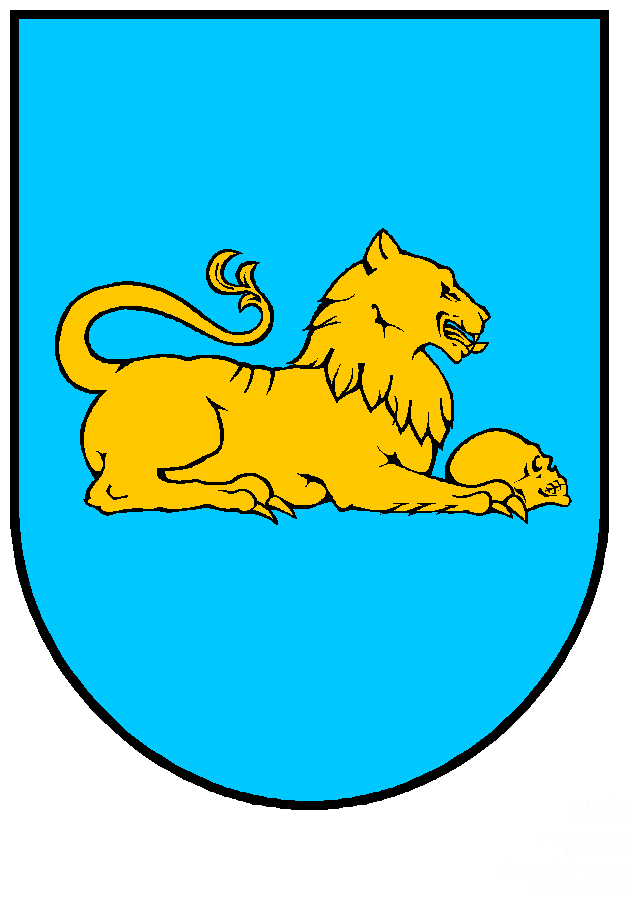 Litér KözségPolgármesterétőlMeghívóLitér Község Önkormányzatának Képviselő-testülete 2020. február 13-án (csütörtök)
18.00 órakor nyilvános Képviselő-testületi ülést tart, melyre tisztelettel meghívom.Ülés helye: Litér Községháza tanácsterme(8196 Litér, Álmos u. 37.) Napirendi javaslat: 1.) 2020. évi költségvetés elfogadása - Csivitelő Óvoda és Bölcsőde intézménye- Litéri Közös Önkormányzati HivatalElőadó: Varga Mihály polgármester2.) Litér Község Önkormányzata 2020. évi költségvetés megvitatása I. forduló Litér Község Önkormányzatának fejlesztési elképzeléseiKözéptávú fejlesztési terv 2020-2021-2022 évElőadó: Varga Mihály polgármesterKérem a Tisztelt Képviselőket, Bizottsági tagokat amennyiben az ülésen nem tudnak részt venni, úgy távolmaradásukat előzetesen jelezzék a Litéri Közös Önkormányzati Hivatal Titkárságán. Telefon: 06 88 598-016 A meghívó és a nyilvános napirendi pontok előterjesztései megtalálhatók a www.liter.hu portálon!Litér, 2020. február 7. 									Varga Mihály sk.                     			                                                    Litér Község Polgármestere	